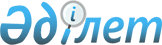 Об определении мест для размещения агитационных печатных материалов для 
кандидатов в депутаты Кокпектинского районного маслихата по избирательному
округу № 6 вместо выбывшего
					
			Утративший силу
			
			
		
					Постановление акимата Кокпектинского района Восточно-Казахстанской области от 14 марта 2011 года N 956. Зарегистрировано управлением юстиции Кокпектинского района департамента юстиции Восточно-Казахстанской области 16 марта 2011 года за N 5-15-82. Утратило силу постановлением акимата Кокпектинского района от 17 мая 2011 года № 1066

      Сноска. Утратило силу постановлением акимата Кокпектинского района от 17.05.2011 № 1066.

      В соответствии с пунктом 6 статьи 28 Конституционного закона Республики Казахстан от 28 сентября 1995 года № 2464 «О выборах в Республике Казахстан», пунктом 2 статьи 31 Закона Республики Казахстан от 23 января 2001 года № 148 «О местном государственном управлении и самоуправлении в Республике Казахстан», решением Восточно-Казахстанской областной территориальной избирательной комиссии от 25 января 2011 года № 1 «О назначении выборов депутатов маслихатов вместо выбывших на 27 марта 2011 года» акимат Кокпектинского района ПОСТАНОВЛЯЕТ:



      1. Определить места для размещения агитационных материалов для кандидатов в депутаты Кокпектинского районного маслихата по Ульгулималшинскому избирательному округу № 6 вместо выбывшего:

      село Ульгулималши, возле здания школы;

      село Нура, возле здания бывшей школы;

      село Сулеймен, возле здания бывшей школы;

      село Кокжайык, возле здания школы.

      2. Контроль за выполнением настоящего постановления возложить на руководителя аппарата акима района Кемербаеву Р.А.



      3. Настоящее постановление вводится в действие по истечении десяти календарных дней после дня его первого официального опубликования.

 

       Аким района                            Д. Мусин      Согласовано:      Председатель районной

      территориальной избирательной

      комиссии                               А. Акимова

 

      14 марта 2011 года
					© 2012. РГП на ПХВ «Институт законодательства и правовой информации Республики Казахстан» Министерства юстиции Республики Казахстан
				